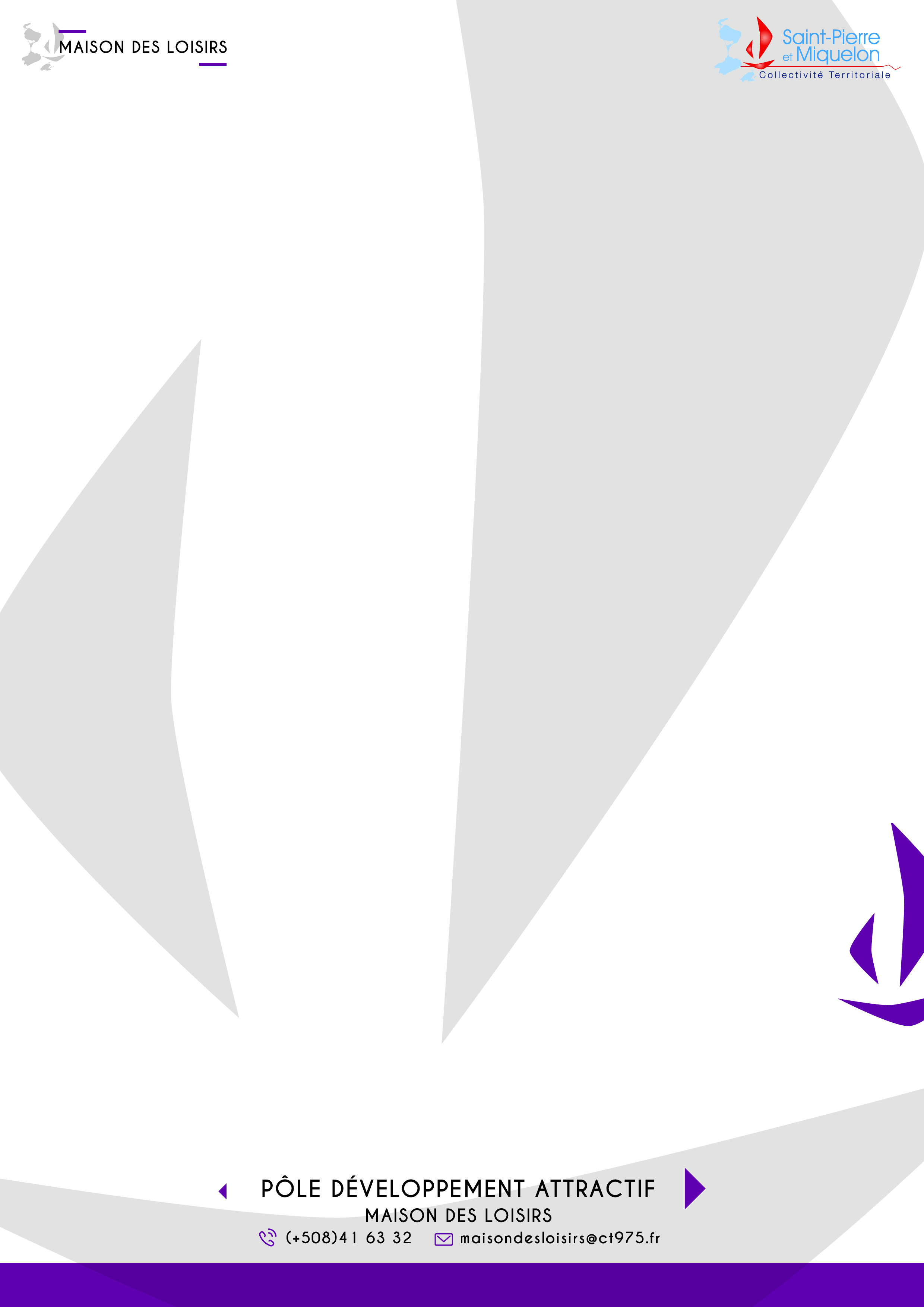 FICHE D’INSCRIPTION – CENTRE AÉRÉ 5-8 ans À MIQUELON – 5 au 16 juillet 2021Responsable légal de l’enfant : 	Nom 	 Prénom		Adresse 	 	Adresse mail Mère 	 Adresse mail Père 	 	Tél. fixe parents 	 Tél. mobile parents	Enfant :	Nom	   Prénom 		Date de naissance 				Fille  		Garçon 	Autorise mon enfant à participer aux animations, proposées par la Collectivité Territoriale à Miquelon : Activités à la ½ Journée (Tarif 5€) : De 13H30 à 17H	Balade à vélo	                                                  Lundi 5 juillet 		(12 Places)	Balade et jeux au Cap                                                           Mardi 6 juillet  		(16 Places) 	Pêche à la grenouille	                                                 Mardi 13 juillet  		(16  Places) 	Visite Floradécor 	                                                 Jeudi 15 juillet  		(16  Places) 	Activités à la journée (Tarif 10€) : De 10H à 17hOlympiade	                                                     Mercredi 7 juillet                                                                (16 Places) 	Journée aux buttes Dégarnie                                               Jeudi 8 juillet                                                                       (12 Places) 	Journée plage Mirande	                                                    Vendredi 9 juillet 		(12 Places) 	Journée à l’Observatoire	                                                    Lundi 12 juillet 		(16 Places) 	Journée à la plage	                                                    Vendredi 16 juillet 		(12 Places) 	RèglementLes jeunes ou enfants s’engagent à participer aux animations dans le respect total des personnes, des locaux et du matériel.Les jeunes ou enfants s’engagent à participer à toutes les animations qui seront proposées.L’usage des téléphones mobiles, smartphones et autres n’est pas conseillé pendant les animations. Les participants en possession de ces appareils, auront pour obligation de suivre les consignes limitées d’utilisation du matériel décidées par l’équipe pédagogique afin de ne pas perturber les animations et le bien-être de tous. La publication sur les réseaux d’images ou de vidéos portant atteinte à l’intimité de la vie privée d’autrui est strictement interdite et passible d’une amende.Il est indispensable que l’enfant ou le jeune reste avec les responsables lors des animations. Il ne doit pas s’éloigner du groupe sans l’autorisation d’un des encadrants.En cas d’incident bénin, l’enfant ou le jeune est pris en charge par l’encadrant formé aux gestes de 1er secours. En cas d’accident l’encadrant préviendra les services de secours spécialisés. Dans les deux cas l’encadrant appellera les parents dans les plus brefs délais afin de les informer de la situation.Les participants devront respecter l’organisation des animations et avoir une tenue vestimentaire appropriée aux animations.En cas de non-respect de ces règles, ou agissement grave ou de nature à troubler le bon fonctionnement des animations, les responsables contacteront les parents du jeune ou de l’enfant concerné afin de prendre les mesures nécessaires et pourront l’exclure.La fiche d’inscription devra être retournée le samedi 12 juin 2021 de 10h00 à 12h00. En ce qui concerne les documents complémentaires, ils devront être retournés impérativement avant le vendredi 18 juin 2021 à 12h00.La participation financière devra être réglée avant le mercredi 30 juin 2021 avant 12h00 à l’accueil de la Maison des Loisirs au 12 rue Marcel Hélène.Aucun remboursement ne sera effectué en cas de désistement sauf pour motif de santé sur présentation d’un certificat médical ou en cas d’annulation des animations.La Collectivité Territoriale décline toute responsabilité en cas de perte, de vol ou de détérioration des affaires personnelles. Autorisations : Autorise  N’autorise pas  : la diffusion d’images et de vidéos où figure mon enfant                                        Autorise  N’autorise pas  : Mon enfant à partir seul à la fin des animationsAutres documents à fournir :Attestation d’assurance extra-scolaire de l’année en cours / Fiche sanitaire et copie du carnet de santé.Je soussigné(e), M ou Mme 	  représentant légal de l’enfant, atteste :que mon enfant ne présente aucune contre-indication médicale pour la pratique des animations auxquelles il participe.avoir pris connaissance avec mon enfant et accepte le règlement ci-dessus.	Fait à	, le 				Signature du responsable légal                                                                                                                                         précédée de la mention                                                                                                                                             « lu et approuvé »